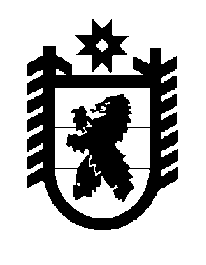 Российская Федерация Республика Карелия    ПРАВИТЕЛЬСТВО РЕСПУБЛИКИ КАРЕЛИЯПОСТАНОВЛЕНИЕот 14 марта 2012 года № 85-Пг. Петрозаводск О разграничении имущества, находящегося в муниципальной собственности Олонецкого национального муниципального районаВ соответствии с Законом Республики Карелия от 3 июля 2008 года № 1212-ЗРК "О реализации части 111 статьи 154 Федерального закона от 22 августа 2004 года № 122-ФЗ "О внесении изменений в законодательные акты Российской Федерации и признании утратившими силу некоторых законодательных актов Российской Федерации в связи с принятием феде-ральных законов  "О внесении изменений и дополнений в Федеральный закон "Об общих принципах организации законодательных (представи-тельных) и исполнительных органов государственной власти субъектов Российской Федерации" и "Об общих принципах организации местного самоуправления в Российской Федерации" Правительство Республики Карелия п о с т а н о в л я е т:1. Утвердить перечень имущества, находящегося в муниципальной собственности Олонецкого национального муниципального района, передаваемого в муниципальную собственность Видлицкого сельского поселения, согласно приложению.2. Право собственности на передаваемое имущество возникает у Видлицкого сельского поселения со дня вступления в силу настоящего постановления.             ГлаваРеспублики  Карелия                                                               А.В.НелидовПереченьимущества находящегося в муниципальной собственности Олонецкого национального муниципального района, передаваемого в муниципальную собственность Видлицкого сельского поселенияПриложение к постановлению Правительства Республики Карелия                от 14 марта 2012 года № 85-П№п/пНаименованиеимуществаАдрес местонахожденияимуществаИндивидуализирующиехарактеристики имуществаАвтомобильная дорога общего пользованияс.Видлица, ул.Школьная, от дома № 4а до дома № 58асфальтовое покрытие, протяженность 1,0 кмАвтомобильная дорога общего пользованияс.Видлица, ул.Школьная, от дома № 31 до дома № 37асфальтовое покрытие, протяженность 0,2 кмАвтомобильная дорога общего пользованияс.Видлица, ул.Школьная, от храма до Дома-интернатаасфальтовое покрытие, протяженность 0,3 кмАвтомобильная дорога общего пользованияс.Видлица, ул.Школьная, от дома № 6 до дома № 10грунтовое покрытие, протяженность 0,1 кмАвтомобильная дорога общего пользованияс.Видлица, ул.Школьная, от дома № 45 до дома № 49грунтовое покрытие, протяженность 0,2 кмАвтомобильная дорога общего пользованияс.Видлица, ул.Школьная, от дома № 57 до дома № 49агрунтовое покрытие, протяженность 0,2 км